МУНИЦИПАЛЬНОЕ  БЮДЖЕТНОЕ  ОБЩЕОБРАЗОВАТЕЛЬНОЕ  УЧРЕЖДЕНИЕ«НАВЛИНСКАЯ  СРЕДНЯЯ  ОБЩЕОБРАЗОВАТЕЛЬНАЯ  ШКОЛА»ШАБЛЫКИНСКОГО  РАЙОНА  ОРЛОВСКОЙ  ОБЛАСТИ_____________________________________________________________________________303274 с Навля  Шаблыкинский район                               Телефон:  8(48644) 2-54-48Орловская обл.пер. Школьный, д.3                                  Е-mail: navlyaschool@mail.ruПриказ № 125 от 22.08.2022 года«О составе комиссии общественного (родительского) контроля за организацией и качеством школьного питания» На основании Федерального закона «Об образовании в Российской Федерации»  от 01.03.2020 № 47-ФЗ «О внесении изменений в Федеральный закон «О качестве и безопасности пищевых продуктов» и ст. 37 Федерального закона от 20.12.2012 № 273- ФЗ «Об образовании в Российской Федерации» в части совершенствования правового регулирования вопросов обеспечения качества  пищевых продуктов»;  «Методических рекомендаций МР 2.4.0180-20 Роспотребнадзора Российской Федерации «Родительский контроль  за организацией горячего питания детей в общеобразовательных организациях» от 18.05.2020г.; Положения о родительском контроле организации и качества питания обучающихся: ПРИКАЗЫВАЮ: Создать комиссию общественного (родительского) контроля для осуществления действительного контроля  за  организацией и качеством питания детей, с правом их прохода на пищеблок (при обязательном условии соблюдения ими требований санитарного законодательства) в следующем составе: Председатель комиссии:  Гоманкова Елена Михайловна, директор школы. Члены комиссии: зам. директора по ВР – Алдошкина Анна Владимировна председатель родительского комитета – Денисова Ольга Васильевнапредставитель родительской общественности – Королёва Татьяна СергеевнаАлдошкиной А.В.  - ответственной за питание, поместить  выписку из данного приказа на пищеблоке и на информационных стендах в общедоступных местах для информирования родителей (законных представителей) обучающихся. Иванковой Е.Н., ответственной за ведение сайта школы, разместить  копию данного приказа на официальном сайте школы. 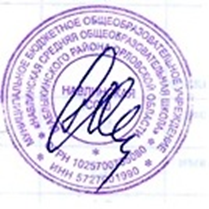  Контроль за исполнением приказа оставляю за собой.  Директор школы: _________________________Гоманкова Е.М.